A Title Should be the Fewest Possible Words that Accurately Describe the Content of the Paper(Center, Bold, 16pt)(14 pt) First AuthorSecond AuthorThird AuthorFourth Author1. Introduction (12pt)The main text format consists of a flat left-right columns on A4 paper (quarto). The margin text from the left3 cm, top are 2.5cm, right and bottom are2,5 cm. The manuscript is written in Microsoft Word, single space, Time New Roman 10pt and maximum 12 pages, which can be downloaded at the website: http://ijcu.us/online/journal/index.php/irjmisA title of article should be the fewest possible words that accurately describe the content of the paper. Omit all waste words such as "A study of ...", "Investigations of ...", "Implementation of ...”, "Observations on ...", "Effect of.....", “Analysis of …”, “Design of…” etc. Indexing and abstracting services depend on the accuracy of the title, extracting from it keywords useful in cross-referencing and computer searching. An improperly titled paper may never reach the audience for which it was intended, so be specific.The Introduction should provide a clear background, a clear statement of the problem, the relevant literature on the subject, the proposed approach or solution, and the new value of research which it is innovation. It should be understandable to colleagues from a broad range of scientific disciplines.Organization and citation of the bibliography are made in Vancouver style in sign [1], [2] and so on. The terms in foreign languages are written italic (italic).The text should be divided into sections, each witha separate heading and numbered consecutively. Thesection/subsection headings should be typed on a separateline, e.g., 1. Introduction[3]. Authors are suggested to present their articles in the section structure: Introduction - the comprehensive theoretical basis and/or the Proposed Method/Algorithm - Research Method - Results and Discussion – Conclusion. Literature review that has been done author used in the chapter "Introduction" to explain the difference of the manuscript with other papers, that it is innovative, it are used in the chapter "Research Method" to describe the step of research and used in the chapter "Results and Discussion" to support the analysis of the results [2]. If the manuscript was written really have high originality, which proposed a new method or algorithm, the additional chapter after the "Introduction" chapter and before the "Research Method" chapter can be added to explain briefly the theory and/or the proposed method/algorithm [4].2. Research Method (12pt)Explaining research model, theory, technique of collecting the data, technique of analyzing the data, hypothesis.research chronological, including research design, research procedure (in the form of algorithms, Pseudocode or other), how to test and data acquisition [1]-[3]. The description of the course of research should be supported references, so the explanation can be accepted scientifically [2], [4].Tables and Figures are presented center, as shown below and cited in the manuscript.Table 1. The summary of the occurance of formal and informal linguistic features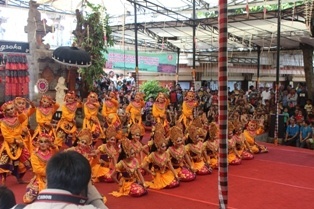 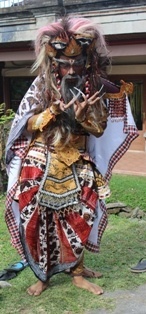 Figure 1. Janger Gotra I Mecaling dance3. Results and Analysis (12pt)In this section, it is explained the results of research and at the same time is given the comprehensive discussion. Results can be presented in figures, graphs, tables and others that make the reader understand easily [2], [5]. The discussion can be made in several sub-chapters.3.1. Sub section 1Sub section should be written without bold type. The result and analysis are presented by present form. Please avoid too many paragraph in this section.3.2. Sub section2Sub section should be written without bold type. The result and analysis are presented by present form. Please avoid too many paragraph in this section.4. Conclusion (12pt)Provide a statement that what is expected, as stated in the "Introduction" chapter can ultimately result in "Results and Discussion" chapter, so there is compatibility. Moreover, it can also be added the prospect of the development of research results and application prospects of further studies into the next (based on result and discussion).References(12pt)The main references are international journals and proceedings. All references should be to the most pertinent and up-to-date sources. References are written in APA style of Roman scripts. Please use a consistent format for references – see examples below (9 pt):Arya, K.S., "Analysis and Simplification of Three-Dimensional Space Vector PWM for Three-Phase Four-Leg Inverters," IEEE Transactions on Industrial Electronics, vol. 58, pp. 450-464, Feb 2011.Berto, M.C. and Vruce K., "Implementation of a Fuzzy PI Controller for Speed Control of Induction Motors Using FPGA," Journal of Power Electronics, vol. 10, pp. 65-71, 2010.Newmark, P. "Common Mode Circulating Current Control of Interleaved Three-Phase Two-Level Voltage-Source Converters with Discontinuous Space-Vector Modulation," 2009 IEEE Energy Conversion Congress and Exposition, Vols 1-6, pp. 3906-3912, 2009.Zed, Yinhai. "A Novel SVPWM Modulation Scheme," in Applied Power Electronics Conference and Exposition, 2009. APEC 2009. Twenty-Fourth Annual IEEE, 2009, pp. 128-131.Abstract (12pt)A well-prepared abstract enables the reader to identify the basic content of a document quickly and accurately, to determine its relevance to their interests, and thus to decide whether to read the document in its entirety.The Abstract should be informative and completely self-explanatory, provide a clear statement of the problem, the proposed approach or solution, and point out major findings and conclusions. The Abstract should be 100 to 200 words in length. The abstract should be written in the past tense. Standard nomenclature should be used and abbreviations should be avoided. No literature should be cited.The keyword list provides the opportunity to add keywords, used by the indexing and abstracting services, in addition to those already present in the title. Judicious use of keywords may increase the ease with which interested parties can locate our article (9 pt).Keywords:First keyword;Second keyword;Third keyword;Fourth keyword;Fifth keyword.A well-prepared abstract enables the reader to identify the basic content of a document quickly and accurately, to determine its relevance to their interests, and thus to decide whether to read the document in its entirety.The Abstract should be informative and completely self-explanatory, provide a clear statement of the problem, the proposed approach or solution, and point out major findings and conclusions. The Abstract should be 100 to 200 words in length. The abstract should be written in the past tense. Standard nomenclature should be used and abbreviations should be avoided. No literature should be cited.The keyword list provides the opportunity to add keywords, used by the indexing and abstracting services, in addition to those already present in the title. Judicious use of keywords may increase the ease with which interested parties can locate our article (9 pt).Keywords:First keyword;Second keyword;Third keyword;Fourth keyword;Fifth keyword.Copyright © 201x International Journals of Multidisciplinary Research Academy. All rights reserved.Author correspondence:First Author, Doctorate Program, Linguistics Program StudiesUdayana University,Jalan P.B.Sudirman, Denpasar, Bali-IndonesiaEmail: email@gmail.comAuthor correspondence:First Author, Doctorate Program, Linguistics Program StudiesUdayana University,Jalan P.B.Sudirman, Denpasar, Bali-IndonesiaEmail: email@gmail.comAuthor correspondence:First Author, Doctorate Program, Linguistics Program StudiesUdayana University,Jalan P.B.Sudirman, Denpasar, Bali-IndonesiaEmail: email@gmail.comRegisterNounPronounActivePassivePrefixSuffixFormal170243642916Informal77227527Total177464393123